DWIN HMI 5 Inch TN LCD Resistive Touch DisplayDWIN 5,0 Zoll 480x272 Auflösung, 65K farbe, kommerziellen hohe standard TFT LCD modul HMI display resistiven touch panel.DMT48270C050_06W ist eine intelligente resistiven touchscreen mit UART port, die gesteuert werden kann von jedem MCU über befehl, So es kann verwendet werden als TFT display & touch controller in verschiedene elektronische ausrüstung. Lcd display screen panel, touch lcd bildschirm, DWIN display ist ihre beste wahl für HMI projekt. DMT48270C050_06W LCD display basierend auf DWIN T5 cpu mit GUI und OS dual core. die GUI kernel können unterstützung UI interface-design basierend auf leistungsstarke DWIN design software werkzeuge, einschließlich daten, text, kurven, grundlegende grafiken, schlüssel wert hochladen, Etc. die OS kernel kann geöffnet werden, um die kunden für eine zweite entwicklung in die OS zusammenstellung und es verbessert die funktionalität der gui. alle MCUs können verbinden mit DWIN smart display.Beschreibung:Über DWIN:Grund auf Menschliches-MachineInteraction, DWIN technologie vor allem für Industrielle LCD Panel, TFT LCD Modul, HMI Display und Touch Screen, bieten die Ganze Produkt Linie Lösung, technische beratung und nach dem verkauf service für alle arten von display modul, bieten HMI Panel, Industrie Displays, interaktive touch panel, kapazitive/resistive touch bildschirme. Unsere touch panels größe palette von 2in zu 21,5 zoll, kann angewendet werden, um neue energie, finanz ausrüstung, engineering maschinen, medizinische instrumente, industrielle ausrüstung und verbraucher elektrische produkte. Wir können ihre Beste Partner für die Doppel Gewinnen.Über Produkt:Heißer verkauf und begrüßte 5,0 zoll Hohe standard TFT LCD Modul HMI Display mit Touch Panel. die modell DMT48270C050_06W ist die intelligente kapazitive/resistive touch bildschirme withUART PORTwhich können gesteuert werden byANY MCUvia SimplePowerful Befehl set, so es kann verwendet werden als TFT Display & Touch controller in verschiedene elektronische ausrüstung. die LCD display screen panel, touch LCD bildschirm, DWIN display ist ihre beste wahl für HMI projekt.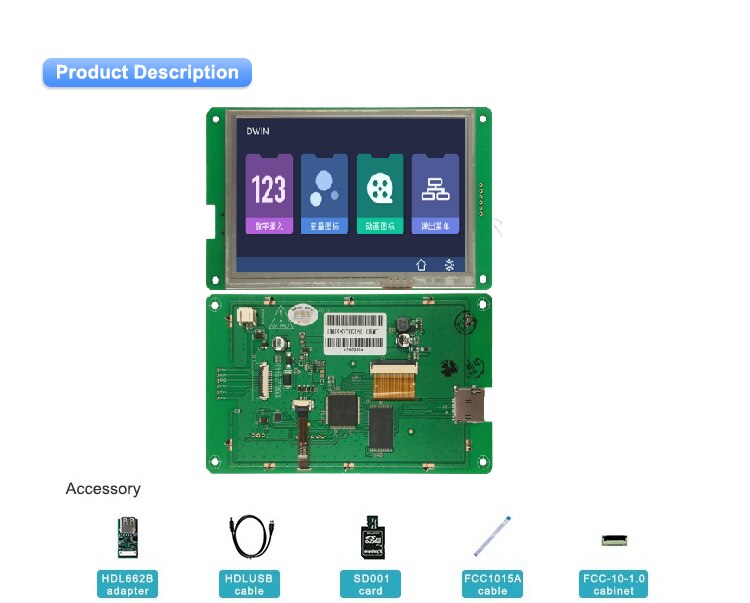 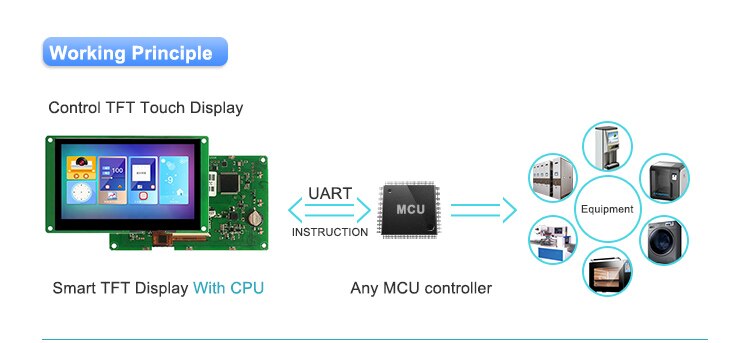 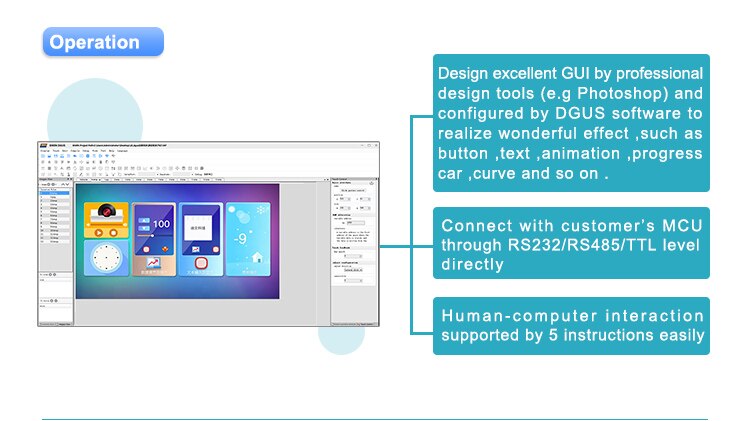 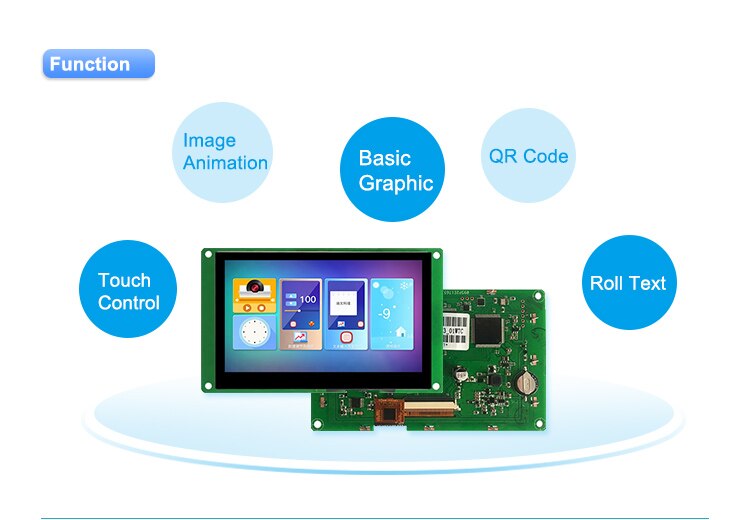 DMT48270C050-06WN/WT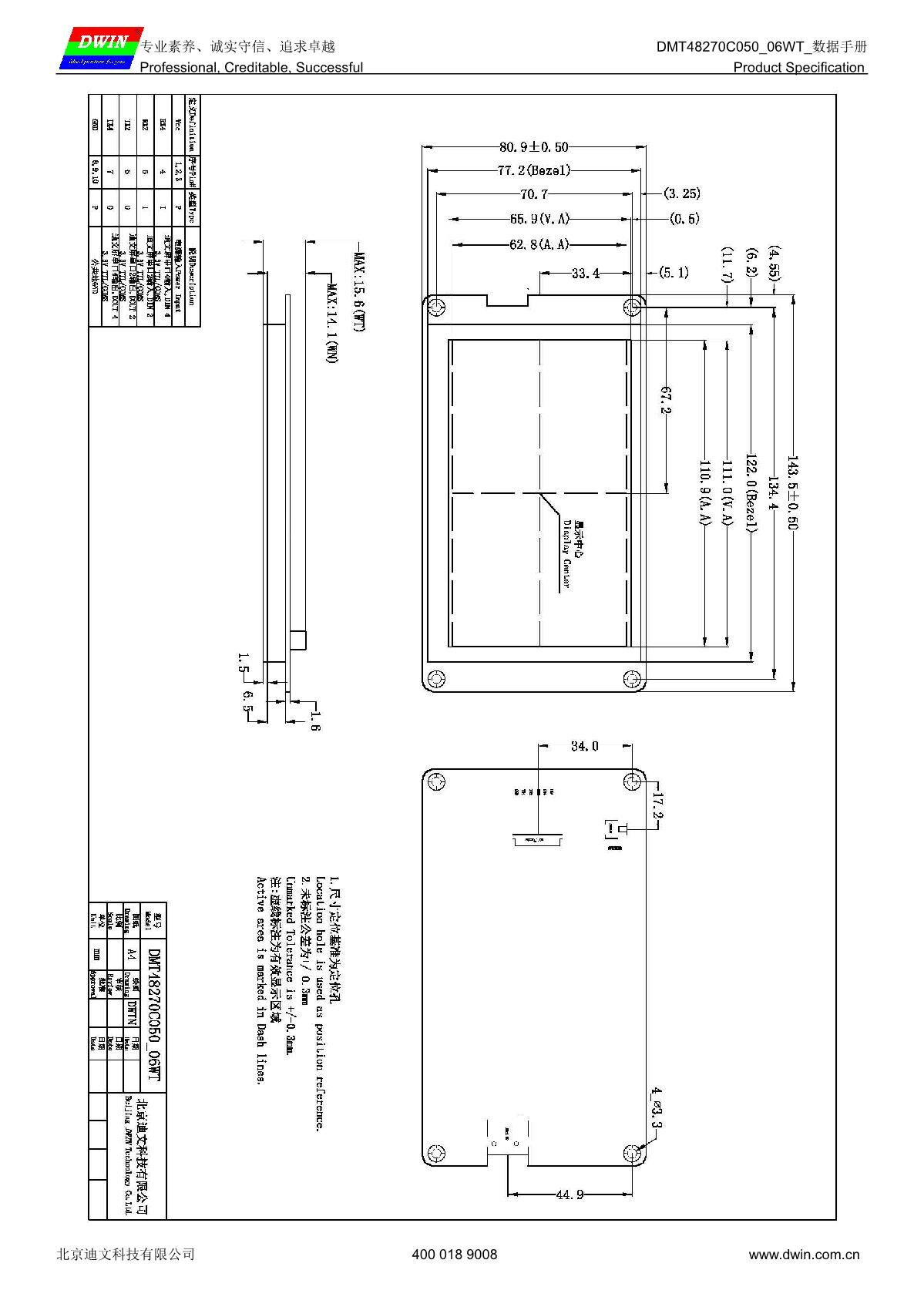 DisplayDisplayFarbe65K(65536) farbenDisplay Bereich (A.A)110,9mm(W)× 62,8mm(H)Auflösung480 × 272 PixelHintergrundbeleuchtungLEDHelligkeitDMT48270C050_06WN:350nit
DMT48270C050_06WT:300nitSpannung & StromSpannung & StromPower Spannung4.5 ~ 5,5 VBetrieb StromVCC = + 5V, Hintergrundbeleuchtung auf, 200mABetrieb StromVCC = + 5V, Hintergrundbeleuchtung off,80mAZuverlässigkeit TestZuverlässigkeit TestArbeits Temperatur-20 ~ 70 ℃Lagerung Temperatur-30 ~ 80 ℃Arbeits Feuchtigkeit10% ~ 90% RHInterfaceInterfaceBaudrate7841 ~ 7833600bps,Typ. 115200bpsAusgang SpannungAusgang 1, Iout = 1mA;3.0 ~ 3,3 VAusgang SpannungAusgang 0, Iout =-1mA;0 ~ 0,3 VEingang Spannung
(RXD)Eingang 1, Iin = 1mA;2.4 ~ 5,0 VEingang 0, Iin = -1mA;0 ~ 0,5 VInterfaceUART2:N81, 3,3 V & 5V TTL/CMOS
UART4:Optional N81/E81/O81/N82 modus, 3,3 V & 5V TTL/CMOS (verwendet werden nach OS
Konfiguration)Buchse10Pin _ 1,0mm FCCSD slotJA (SDHC/FAT32 Format)Lautsprecher2PIN _ 2,0mmPeripherenPeripherenDMT48270C050_06WNLautsprecherDMT48270C050_06WTResistiven touchscreen, SummerVerpackung Kapazität & DimensionDimensionDMT48270C050_06WN: 143.5(W)× 80,9 (H)× 14,1mm
DMT48270C050_06WT: 143.5(W)× 80,9 (H)× 15,6mmNet GewichtDMT48270C050_06WN: 120g
DMT48270C050_06WT: 150g